Марго Робби в черной комедии«ТОНЯ ПРОТИВ ВСЕХ»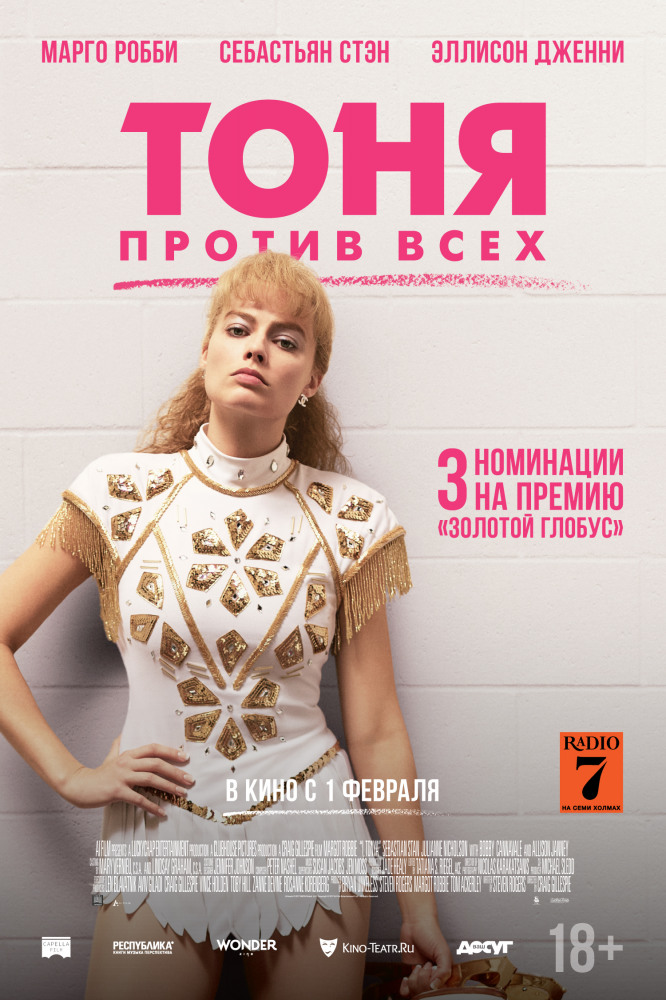 В КИНО С 1 ФЕВРАЛЯОСНОВАНО НА РЕАЛЬНОЙ ИСТОРИИМировая премьера – TIFF 2017Три номинации на «Золотой Глобус»:«Лучший фильм (комедия или мюзикл)», «Лучшая актриса (комедия или мюзикл)» (Марго Робби), «Лучшая актриса второго плана» (Эллисон Дженни)Пять номинаций Critics’ Choice Movie Awards:«Лучшая актриса» (Марго Робби), «Лучшая актриса второго плана» (Эллисон Дженни), «Лучший грим», «Лучшая комедия», «Лучшая комедийная актриса» (Марго Робби)Кадры из фильма: https://cloud.mail.ru/public/AAGE/eZvfY45GR Трейлер: https://cloud.mail.ru/public/8feE/jsDcYATxL Прокат в России – Capella FilmСИНОПСИСБелокурая чемпионка Тоня Хардинг вот-вот подпишет на дело двух идиотов. На нее начнут охоту папарацци и лучшие агенты ФБР. Но это будет потом, а пока за ней с придыханием следит вся страна. Тоня — гордость нации, без пяти минут член олимпийской сборной по фигурному катанию. Надо лишь избавиться от конкурентки. В ее голове зреет дерзкий план.ИСТОРИЯ ТОНИ ХАРДИНГВ 1991 году Тоня Хардинг выиграла чемпионат США по фигурному катанию, став первой женщиной, исполнившей тройной аксель на соревнованиях. Три года спустя она оказалась замешана в самом крупном скандале в истории спорта. Ее пожизненно исключили из Ассоциации фигурного катания США из-за печально известного нападения на соперницу, фигуристку Нэнси Керриган, которое организовал бывший муж Хардинг, Джефф Гиллоули, и его неуклюжие сообщники, в том числе и телохранитель Хардинг Шон Экардт.Так из любимицы Америки Хардинг превратилась в объект всеобщей ненависти. Сага о Хардинг транслировалась круглые сутки по телевидению. А кем именно была Тоня Хардинг? Что ей было известно о нападении на Нэнси Керриган, и когда она о нем узнала? Она определенно была талантливой спортсменкой из не самой благополучной семьи, но была ли она бессердечным монстром, какой ее сделали СМИ?В черной комедии «Тоня против всех» режиссер Крэйг Гиллеспи («Ларс и настоящая девушка»), сценарист Стивен Роджерс («Любите Куперов», «Кейт и Лео») и актриса Марго Робби («Отряд самоубийц», «Волк с Уолл-стрит»), выступившая еще и как продюсер, рассказали невероятную историю Хардинг и связанный с ее именем скандал. «История Тони – это первый крупный медиа-скандал, который транслировался в новостях круглосуточно, – рассказывает Робби. – СМИ сделали из этой истории сенсацию, стравив Нэнси и Тоню, двух талантливых спортсменок. Было что-то противоречивое в том, что в столь грациозном мире фигурного катания возможна такая жестокость. Тоня сама по себе была в нем «белой вороной». Ее либо любили, либо ненавидели. Ее история стала частью нашего мира, как и реалити-шоу, например».СЦЕНАРИЙАвтор сценария и продюсер Стивен Роджерс задумал написать сценарий к фильму «Тоня против всех» после того, как посмотрел документальный фильм об интересных событиях в спорте. «Некоторые идеи, которые в фильме о Тоне еле затронули, меня заинтересовали, – вспоминает Роджерс. – Меня поразило, как средства массовой информации и люди намеренно раздували эту историю, чтобы добавить скандальности и контролировать то, о чем мы читаем и что мы слышим».Накануне запуска проекта Роджерс отправился в родной город фигуристки Хардинг, Портленд, где пообщался и с ней, и с ее ее бывшим мужем. Сценарист выяснил, что их истории здорово противоречат друг другу. Он раскопал старые интервью и видеозаписи в интернете, в том числе материалы допроса Шона Экардта и редкие кадры с участием Лавоны Хардинг, матери Тони, которые стали основной «Тони против всех».Соперницу Тони Хардинг, Нэнси Керриган, ударили по колену дубинкой на национальном чемпионате США в Детройте. Нападение организовал Гиллоули. Несмотря на то что в 90-х годах это обсуждали во всех программах новостей, мотивы бывшего мужа Тони до сих пор были непонятны. «Не знаю, почему он рассказал мне о том, что сделал, но я рад, – говорит Роджерс. – Я понял, что у меня есть фильм».Хотя сюжет «Тони против всех» основан на истории с нападением, сценарий Роджерса сосредоточен, прежде всего, на характере самой героини и ее необычных отношениях с окружающим миром. Актриса Эллисон Джении сыграла властную мать Тони, Лавону Хардинг. По сюжету, она в одиночку растит из дочери великую спортсменку, однако ее методы воспитания неоднозначны. За эту роль Дженни была удостоена премии «Золотой Глобус».«Вы думаете, что увидите только знаменитый инцидент? Нет, на самом деле это рассказ о невероятных обстоятельствах жизни Тони Хардинг, в том числе и о том, как ее воспитывали. События, происходящие в фильме, объясняют, как она стала спортсменкой, чемпионкой, чего ей это стоило и как из всеобщей любимицы она стала объектом нападок», – говорит Дженни. Автор сценарий и сопродюсер картины Стивен Роджерс признается, что роль Лавоны Хардинг он писал специально под Эллисон Дженни. Они были знакомы давно и даже вместе посещали актерскую школу в Нью-Йорке, однако никогда не работали друг с другом до «Тони против всех».Дженни в юности занималась фигурным катанием, но из-за травмы ей пришлось покинуть спорт. Актриса вспоминает: «Я ушла из фигурного катания, но оно навсегда осталось в моем сердце. Поэтому я прекрасно знала, что собой представляли Тоня и Нэнси. Наблюдая за тем, как разворачивалась их история, я думала, что никогда этого не забуду».Прочитав сценарий Роджерса, Дженни увидела в истории Хардинг не только спортивный скандал и последующее падение спортсменки. «Лавона держала Тоню в ежовых рукавицах и знала, что ее дочь будет лучше выступать на льду, если ее рассердить или сказать, что у нее ничего не получится, – говорит Дженни. – Она манипулировала Тоней, чтобы заставить ее стать лучше. С ее собственной точки зрения, она была хорошей матерью. Но тоже хотела получить выгоду из обстоятельств. Через Тоню она просматривала сделки на съемки в рекламе».Когда Стивен Роджерс закончил сценарий, его работа попала в так называемый «чёрный список» 2016 года. Это наиболее многообещающие, но не реализованные фильмы. Так на историю Тони обратила внимание известная актриса Марго Робби, чья компания LuckyChap продюсирует проекты с сильными женскими характерами. Робби не знала ничего о Хардинг и Керриган и поначалу считала, что сценарий Роджерса – вымысел. Актриса выросла в Австралии и, по ее признанию, редко смотрела телевизор. К тому же в 90-х годах, когда разразился скандал, ей было всего 4 года. «Когда я впервые прочла сценарий, я подумала, какой же творческий человек придумал эту сумасшедшую героиню, замешанную в столь возмутительном инциденте в мире фигурного катания, – вспоминает Робби. – Но даже узнав, что это реальная история, я почувствовала, что могу оставаться беспристрастной, потому что у меня не было предвзятого представления о том, кто эти люди и кто из них прав».Продюсеры фильма решили, что Марго Робби должна сыграть Тоню Хардинг, а в режиссерское кресло пригласили Крэйга Гиллеспи («Ларс и настоящая девушка»), который всегда работал между жанрами комедии и драмы. Гиллеспи поразился, что Роджерс сделал из скандальной истории Хардинг черную комедию. «История была мастерски рассказана, эмоции уравновешивались юмором, а сценарий был построен совершенно не традиционно. Он был одновременно и пугающий, и жизнерадостный. Такое настроение сложно уловить, но я подумал, что Марго прекрасно справится с ролью Тони. Я видел в ее предыдущих работах, как она балансировала между юмором, уязвимостью и силой. Все эти качества идеально подходили миру Тони», – рассказывает режиссер. БЫТЬ ТОНЕЙМарго Робби предстояло сыграть Тоню Хардинг на пике ее карьеры в конце 80-х – начале 90-х годов. Актриса часами просматривала старые интервью фигуристки и записи хроники и выступлений, полностью погрузившись в подробно задокументированный «инцидент» с Керриган. В то же время Робби пыталась собрать воедино информацию о нищей юности Хардинг в Портленде.Видео с участием Хардинг и Керриган оказались в широком доступе в сети. Документальный фильм, вдохновивший Роджерса на сценарий, помог Робби увязать историю Тони с сюжетом картины. Записи тренировок перед Олимпийскими играми запечатлели, что тренеры говорили фигуристке перед тем, как она вышла на лед. Все эти материалы использовали создатели «Тони против всех». «Некоторые диалоги мы повторили слово в слово, минута в минуту. А еще мы нашли в сети множество снимков Тони, которые подтолкнули режиссера Крэйга к каким-то конкреным художественным решениям в фильме», – говорит Марго Робби. Документальный фильм был снят в середине 80-х годов. Он стал самым большим подспорьем для Робби. Когда Тоне исполнилось 15, она еще не была звездой, но ее уже знали как подающую надежду фигуристку. В то время к ней обратился ученик колледжа при Йельском университете, попросив снять ее повседневную жизнь для проекта класса. Эти кадры позволили Робби увидеть, как Тоня Хардинг взрослеет и формируется как профессиональная спортсменка. Она также наблюдала за ее изменчивыми отношениями с матерью Лавоной, которые были важным аспектом сценария Роджерса. «Нужно увидеть, что происходило с кем-то в детстве, чтобы понять, почему позже люди так поступают в жизни», – отмечает Робби.Перед запуском фильма Робби и Гиллеспи съездили в Портленд, чтобы встретиться с Хардинг, которой тогда было 44 года. На целое десятилетие о ней забыли, она попрощалась с карьерой фигуристки в конце 90-х годов и последующее десятилетие посвятила себя боксерской карьере. «Я очень волновалась перед встречей с Тоней, но знала, что всё будет не так, как я ожидала, – говорит Робби. – Она сильная женщина, которая много вытерпела. Она была настоящей спортсменкой и не пасовала перед трудностями. Тот факт, что она достигла высочайшего уровня после подобного воспитания, приводит в изумление. Она продолжает идти вперед».«Тоню против всех» снимали в Атланте 30 дней. У Робби было мало времени, чтобы показать трансформацию Хардинг от девочки-подростка до состоявшейся спортсменки на пике карьеры. Актрисе помогали в работе над этим костюмер Дженнифер Джонсон, стилист Мэри Эверетт и визажист Дебора Ла Миа Денавер, которой приходилось затемнять подбородок Робби, челюсти и щеки, чтобы изменить лицо Марго и сделать ее похожей на Хардинг. Художник по пластическому гриму Винсент Ван Дайк использовал тонкие штрихи, чтобы превратить Робби в 40-летнюю Тоню. Для сцен на катке, в некоторых из которых было в два раза больше трюков, актриса работала с тренером. Ее готовила фигуристка Сара Кавахара. БЫТЬ ЛАВОНОЙВ то время как в распоряжении Робби были сотни часов для исследований, у Эллисон Дженни было очень мало материала, чтобы воплотить образ Лавоны в жизнь. У актрисы не было возможности встретиться с матерью Тони, хотя они с Роджерсом пытались связаться с ней на самых ранних этапах производства. Помимо интервью 90-х годов, в котором Лавона потеряла сознание во время записи, в интернете доступно очень мало кадров с этой женщиной, да и те мимолетные. «Основную информацию о том, что за человек Лавона, мы получили от Тони. Я знала, что мать фигуристки очень четко выговаривала слова, была умной и, очевидно, очень несчастной. Это всё, что мне было действительно нужно», – вспоминает Дженни. Как и Робби, Дженни в основном полагалась на документальный фильм Йельского университета, чтобы понять сложную и зачастую яростную личность Лавоны. «Документальный фильм очень мне помог. Я увидела разговор Тони с матерью по телефону, –  говорит Джанни. – Невозможно было услышать, что говорила Лавона, но я видела реакцию Тони на мать, и она помогла мне сформировать образ».Для физического превращения в Лавону Дженни использовала скудные кадры с ее участием. Ей также помогали парикмахеры, визажисты и костюмеры, которые вместе работали над созданием незабываемого образа в фильме, включая парик, шубу и любимого попугая. «У нее уникальная прическа, которую мало кто из нас для себя выберет, – отмечает Дженни. – Мы просто взяли всё, что видели в документальном фильме, в том числе шубу и попугая, и включили это в сцену интервью после инцидента, когда она рассказывает о том, что произошло во время Олимпийских игр в Лиллехаммере».Попугая звали Малыш, и Дженни волновалась, что птица украдет ее славу во время ключевой сцены. «С животными нельзя играть, они всегда выходят на передний план, – говорит актриса. – У меня не было времени пообщаться с птицей, но я сразу же полюбила ее. Его дрессировщик помог ему сесть на мой палец, и вдруг он оказался на моей шубе, пытаясь попить из моей чашки. Он прижимался к моему уху, когда я произносила свой текст. Это было волшебно».КАСТИНГСложнее всего было найти актера на роль Джеффа Гиллоули, мужа Хардинг и ее менеджера. На нее пробовались сотни актеров, но Себастьян Стэн («Марсианин»), который снимался в трилогии MARVEL про Капитана Америку, где сыграл Баки Барнса, поразил производителей своей тонкой непредсказуемой игрой, с легкостью изобразив неуклюжего идиота. «Каждое его решение нас изумляло, – говорит продюсер Том Акерли. – Он сыграл роль Джеффа и действительно очеловечил его. Себастьян придал ему чувственность, что для нас это было критично». Стивен Роджерс добавляет: «В игре Себастьяна нет карикатурности – он искренен, как Джефф Гиллоули, и проделал исключительную работу, показав, откуда этот парень и как он оказался в этой сюрреалистичной ситуации».Стэну, дважды проходившему прослушивание на роль Гиллоули, понравился сценарий своими трагикомическими ситуациями и гуманным изображением ключевых персонажей и их проблем. Он понял, что «Тоня против всех» – это любовная история о нестабильных отношениях. «Два любящих человека оказались в необычных обстоятельствах, к которым не были готовы, – говорит Стэн. – В конце концов, речь идет о сумасшедшей любви». Чтобы подготовиться к этой роли, Стэн отправился в Портленд и дважды встретился с Гиллоули до начала съемок, открыв для себя, что он полная противоположность тому, кого он ожидал увидеть. «В глубине души он очень простой парень, по уши увязший в ситуации, в которую он влез, – говорит Стэн. – Он плохо владел собой, как и все основные персонажи истории, но я думаю, что средства массовой информации раздули гораздо больше, чем было на самом деле».Пол Уолтер Хаузер, как и его коллега по съемочной площадке Себастьян Стэн, известен своей ролью в телевизионной драме о смешанных боевых искусствах «Королевство». Ему никогда не приходилось прежде играть персонажа из реальной жизни. В данном случае – огромного Шона Экардта, близкого друга Гиллоули и телохранителя Тони Хардинг, который помог организовать нападение на Нэнси Керриган через пару неуклюжих посредников. «Он был тем парнем, который вырос на фильмах о стрельбе. Они создали в его сознании представление о том, каким должен быть мужчина, – говорит Хаузер. – Он считал себя шпионом, в то время как на самом деле был простым парнем, жившим в подвале с родителями и мечтавшим о большем. Его отношения с Тоней сводились до минимума. Я не думаю, что кто-то когда-либо воспринимал его всерьез как вдохновителя, который мог организовать такое, но он это сделал».Хаузер, как и его коллеги, нашел достаточно материалов в сети о скандале с Хардинг и его последствиях, чтобы сформировать образ и вникнуть в его психологию. Он встретился с людьми, знавшими Экардта, включая бывшего пастора библейского колледжа в Портленде, который в конечном счете передал информацию ФБР после того, как Шон неоднократно хвастался в колледже тем, что организовал нападение с дубинкой на Керриган. Экардт умер в 2007 году в 40 лет – после скандала он официально сменил свое имя на Брайана Гриффина. «Во время своего исследования я в основном хотел узнать то, чего этот человек действительно хотел от жизни, – говорит Хаузер. – Он хотел, чтобы к нему относились серьезно. Мечтал быть таким же смелым, как герои, которых он видел в кино и книгах».На роль Дайаны Роулинсон, портлендского тренера, которая начала обучать Хардинг, наблюдала за ее превращением в олимпийскую суперзвезду до падения в ее двадцатилетнем возрасте, пригласили Джулиану Николсон («Черная месса», «Август»). МАРГО РОББИ ДЕЛАЕТ ТРОЙНОЙ АКСЕЛЬВ истории, действие которой перемещается из Портленда, штат Орегон, в Лиллехаммер, Норвегия, но полностью снята в Атланте, не обошлось без проблем. Захватывающее катание на коньках привносит некий саспенс и красоту в и без того динамичный фильм. В нем показано четыре соревнования. В то время, как в реальной жизни Тоня Хардинг исполнила труднейший тройной аксель, мало кто из женщин смог его сделать. Марго Робби не удалось справиться с этим трудным элементом даже после интенсивной подготовки.В подростковом возрасте Робби играла в хоккей, но она никогда не каталась на коньках для фигурного катания. Актриса была не готова к суровым испытаниям на льду, хотя ей нужно было показать элегантные движения на уровне Тони Хардинг и Нэнси Керриган. Рассказывает Робби: «Я быстро катаюсь, и у меня хорошо это получалось, когда я занималась хоккеем, где мне надевали специальные шестидюймовые накладки и давали шайбу. Я думала, что смогу легко прокатиться и для фильма. Но фигурные коньки отличаются от хоккейных – например, у них разные зубцы на лезвиях. Мне было непривычно, так что я всё время спотыкалась. Без накладок каждый раз было мучительно падать на лед».Марго Робби работала с японско-канадским тренером и бывшей фигуристкой Сарой Кавахара, которая ставила хореографию Нэнси Керриган во времена ее расцвета. У режиссера и съемочной группы фильма также были проблемы со съемками сцен на катке. Во время соревнований режиссер Крэйг Гиллеспи находился на льду с Робби, однако громоздкое оборудование нельзя было вывезти на каток. Поскольку фильм снимали на целлулоидную пленку, цифровые камеры не подходили. К счастью, оператор Дана Моррис умела кататься на коньках, и могла работать с оборудованием на льду.Продюсеры прочесали страну в поисках дублерш, которые могли бы заменить Робби во время сложных движений, включая тройной аксель, но в настоящее время только две женщины-фигуристки в Америке могут его выполнить, и они были слишком низкими. Также рассматривались фигуристы мужчины в париках, но в конечном итоге решили взять профессиональную фигуристку, которая почти могла выполнить тройной аксель. Остальные сделали с помощью спецэффектов. Робби начинала сложный элемент, дублерша его продолжала, а с спецэффекты усилили то, что Хардинг на пике своей карьеры грациозно исполняла на катках по всему миру. «Только после того, наш трюк выполнила дублерша, я действительно поняла сложность того, что могла делать Тоня, – говорит Робби. – За последние два десятилетия спорт развивался, но тройной аксель по-прежнему является той сумасшедшей штукой, которую мало кто может выполнить».80-е и 90-еКонец 80-х – начало 90-х, когда по большей части разворачивается действие «Тони против всех», – это особая эпоха с точки зрения стиля и культуры. Это пышные прически, вымоченные в кислоте джинсы, гранж, кроличьи шубы, как у Тони в начале фильма. Художникам, костюмерам и реквизиторам фильма пришлось тщательно проработать все детали, включая гардероб персонажей. Сценарий содержал 250 сцен, и для съемок нужно было найти 90 разных костюмов. По сюжету, в фильме есть несколько соревнований, проходивших за пределами Портленда – например, Олимпийские игры 1994 года в норвежском Лиллехаммере. Весь реквизит и костюмы, а также надписи и логотипы соответствуют времени и месту, показанным в фильме, что было проблематично в массовых сценах с участием сотен статистов.Чтобы соответствовать 80-м и 90-м, актерам пришлось поработать над собой. Себастьян Стэн отрастил усы, которые были отличительной особенностью Гиллоули. Робби отделалась начесанными, сожженными химией волосами и дешевыми, зачастую самодельными костюмами для фигурного катания, за которые Хардинг часто критиковали в начале карьеры, когда ее заставляли выглядеть на льду совершенством, несмотря на то, что она жила в нищете. Хаузеру пришлось проредить волосы и сбрить их по бокам, чтобы передать облысение своего неряшливого персонажа. Дженни повторила уникальный стиль Лавоны Голден до «ранней Prada» с его роскошной, богатой текстурой и цветами: «Я просто влезла в эту одежду, и почувствовала себя, как в доспехах, особенно с сигаретой и попугаем на плече».– «ТОНЯ ПРОТИВ ВСЕХ» –В КИНО С 1 ФЕВРАЛЯ